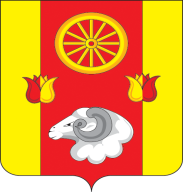                Администрация Денисовского сельского поселения                                                РАСПОРЯЖЕНИЕ05.12.2023	                                          № 33               	         п. Денисовский    О назначении ответственного лицаВо исполнение Приказа Министерства цифрового развития, информационных технологий и связи Ростовской области от 18 сентября 2023 года № 187 «Об утверждении методических рекомендаций по работе в межведомственной системе электронного документооборота и делопроизводства «Дело»1. Назначить Никитенко Галину Ивановну, ведущего специалиста по общим вопросам ответственным лицом  за работу системы «Архивное дело» (архивариус).2. Контроль за выполнением распоряжения оставляю за собой.Глава АдминистрацииДенисовского сельского поселения                                           М.В. Моргунов                                          